Comune di Colverde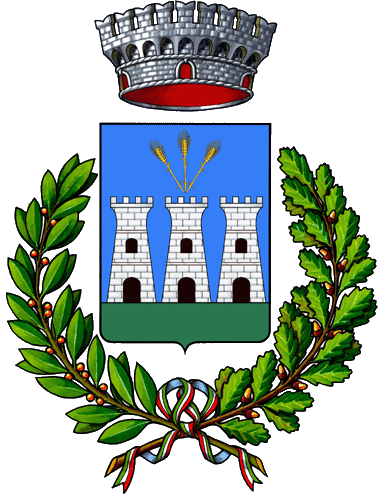 Provincia di ComoCOMUNICAZIONE DI INIZIO LAVORI ASSEVERATA (CILA)NOTIZIE INTEGRATIVEalla “Dichiarazione di asseverazione” del tecnico progettista abilitato riportata sulla CILAper intervento edilizio di cui all’art. 6/bis, d.P.R. n. 380/2001Notizie integrative allaDICHIARAZIONE DI ASSEVERAZIONErilasciata dal tecnico progettista abilitatoIl/la sottoscritto/a		,nato/a ................................................................................................................................., il......./......./............, residente in ............................................................., via ........................................................., n. ....................., C.F...........................................................................................................................,  ..................................... progettista dei lavori in precedenza indicati, ai fini della presentazione della (CILA) per l’esecuzione degli interventi in parola, in relazione al disposto dell’art. 6/bis del d.P.R. 6 giugno 2001, n. 380, dichiara ad integrazione della CILA stessa, che nei prospetti che seguono sono indicati ulteriori elementi urbanistico-edilizi, utili agli uffici comunali competenti per la relativa istruttoria amministrativa:NOTIZIE GENERALIAPPROVVIGIONAMENTO IDRICOIn particolare, le opere edilizie previste in progetto concernono la realizzazione dei seguenti interventi, i quali, comunque, non riguardano le PARTI STRUTTURALI dell'edificio (sulle quali, pertanto, non si interviene e non si modifica lo stato dell’esistente):	manutenzione straordinaria secondo le definizioni di cui all’art. 3, comma 1, lettera b), del T.U. dell’Edilizia approvato con d.P.R. 6 giugno 2001, n. 380(eventualmente aggiungere): ivi compresa l’apertura di porte interne -  lo spostamento di pareti interne; modifiche interne di carattere edilizio sulla superficie coperta del fabbricato esistente, il quale è adibito ad esercizio d'impresa –  modifiche della destinazione d'uso dei locali adibiti ad esercizio d'impresa. altro: ……………………………………………………………………………………………………………....……..In dettaglio, le lavorazioni da eseguire consistono:In relazione ai restanti aspetti urbanistico-edilizi degli interventi da realizzare e a quanto disposto dalla vigente normativa nazionale e regionale (atti di assenso, comunque denominati, necessari o meno per poter eseguire l'intervento edilizio, contributo di costruzione dovuto o meno in relazione alle caratteristiche e alla tipologia dei lavori) si rimanda alla specifica parte della “Comunicazione di inizio lavori” (CILA) che precede l’asseverazione del sottoscritto tecnico progettista effettuata, nella quale si approfondiscono e si esplicitano tali aspetti............................................, lì ......./......./............IL TECNICO PROGETTISTA ABILITATO.......................................................................DESCRIZIONE DEI LAVORIRientranti negli interventi ed opere edili soggetti a CILA asseverata.UBICAZIONE DELL’IMMOBILEESTREMI CATASTALIFoglio ........................... Mappali ........................................................................................SOGGETTO INTERESSATOIMPRESA A CUI INTENDE AFFIDAREI LAVORICod. ........................................................................ ........................................................ZONA OMOGENEA(D.M. 02.04.1968,n. 1444, Art. 4) P.R.G. -  P.S.C.: Zona ......................................................................................... Zona A	 Zona C	 Zona E Zona B	 Zona D	 Zona FPIANO URBANISTICO ATTUATIVO Piano Particolareggiato	 Piano di Lottizzazione	 Piano Edilizia Economica Popolare Piano di Recupero	 Piano di Lottizzazione d’Ufficio	 Piano Insediamenti ProduttiviDESCRIZIONE DELL’INTERVENTO(T.U. n. 380/2001, Art. 6/bis)DESTINAZIONED'USO residenziale	 direzionale	 artigianale	 turistica-ricettiva agricola	 commerciale	 industriale	 pubblicaVINCOLI ESISTENTI idrogeologico	(R.D.L. 30.12.1923, n. 3267)	 paesaggistico	(D.Lgs. 22.01.2004, n. 42) culturale	(D.Lgs. 22.01.2004, n. 42)	 ambientale	(D.Lgs. 22.01.2004, n. 42) sismico	(T.U. d.P.R. 06.06.2001, n. 380)	 cimiteriale	(d.P.R. 10.09.1990, n. 285) ferroviario	(d.P.R. 11.07.1980, n. 753)	 altro ...................................................................PRESCRIZIONI RELATIVE AI PIANI PAESISTICI REGIONALISERVITÙ ESISTENTI elettrodotti	 metanodotti	 acquedotti	 fognature	 telefoniche aeroporti	 passaggio	 altra .............................................................................EDIFICIO ESISTENTE Trattasi di nuovo edificio È stato oggetto, da ultimo, dei seguenti provvedimenti:......................................................................................................................................................................................................................................................................................................................................................................................................................................................................................................CONDONO EDILIZIONel caso di intervento su edificio esistente precisare: Non è stata fatta mai richiesta È stato rilasciato provvedimento di sanatoria n. ...................................... in data ......./......./............APPROVVIGIONAMENTO IDRICO Acquedotto comunale	 Pozzo privato	 Altro .............................................SMALTIMENTO ACQUE NERE E BIANCHESMALTIMENTO ACQUE NERE E BIANCHESMALTIMENTO ACQUETipo di scarico: ............................................................. 	Autorizzazione n. ............... del ......./......./............ civile	 industriale		(in caso di scarico esistente indicare gli agricolo	 altro ................................................	estremi della autorizzazione)ACQUE NERERicettore Fognature	 Corpo idrico superficiale (indicare il nome) Suolo	 Sottosuolo	 Altro ......................................Modalità Fossa biologica	 Vasca Imhoff	 Impianto di depurazione Sub- irrigazione	 Pozzo perdente	 Pozzo a tenutaACQUE BIANCHERicettore Fognature	 Corpo idrico superficiale (indicare il nome) Suolo	 Sottosuolo	 Altro ......................................Modalità Fossa biologica	 Vasca Imhoff	 Impianto di depurazione Sub- irrigazione	 Pozzo perdente	 Pozzo a tenuta